Marcos Maggi2020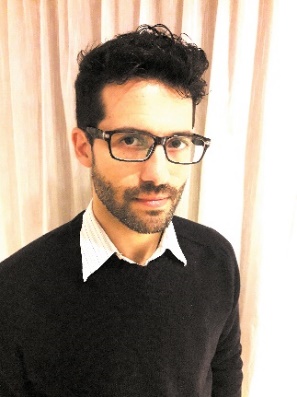 En curso- Facultad de Psicología, Universidad de Buenos Aires. Ciudad de Buenos AiresCarrera de Especialización en Psicología Clínica y Psicoterapia Cognitiva2018- Fundación Foro. Ciudad de Buenos AiresPosgrado en Terapia Dialéctico Conductual (DBT)2008-2010- Escuela Sistémica Argentina. Ciudad de Buenos AiresPosgrado de Formación en Modelo Sistémico1999-2007- Facultad de Psicología. Universidad de Buenos Aires.  Ciudad de Buenos AiresTítulo Obtenido: Licenciado en Psicología 1991-1995- Instituto Nuestra Señora Ascensión. Pcia. de Buenos AiresTítulo Obtenido: Bachiller con Orientación DocenteInformática: Word, Excel, Power Point, Internet.Idioma: Inglés Básico 